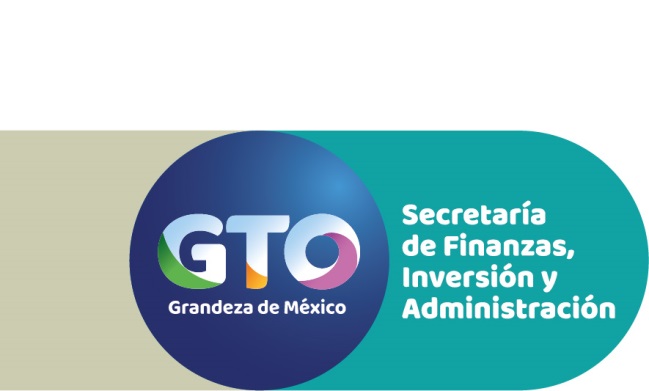 SUBSECRETARÍA DE ----- DIRECCIÓN GENERAL ó UNIDAD ADMINISTRATIVA -----OFICIO NÚMERO: -----ASUNTO: Solicitud de modificación de descripción y perfil de puestoGuanajuato, Gto., a ---- de 2020LIC. ROBERTO EMMANUEL HURTADO AVIÑADIRECTOR DE RECURSOS HUMANOSPRESENTEPor medio del presente, envío a Usted solicitud de modificación de descripción y perfil de puestos de la plaza que se relaciona a continuación para el análisis y gestión de validación/autorización correspondiente, y que ésta se contemple en el Sistema PEI SAP R/3.Para los efectos anteriores, se anexa al presente Descripción y Perfil de Puestos propuesta rubricada.Sin otro particular, aprovecho la ocasión para enviarle un cordial saludo. ATENTAMENTENOMBRE DE LA PERSONA FIRMANTETITULAR DE LA DIRECCIÓN GENERAL O UNIDAD ADMINISTRATIVA SOLICITANTESECUECIALNIVELDENOMINACIÓN FUNCIONALJUSTIFICACIÓN